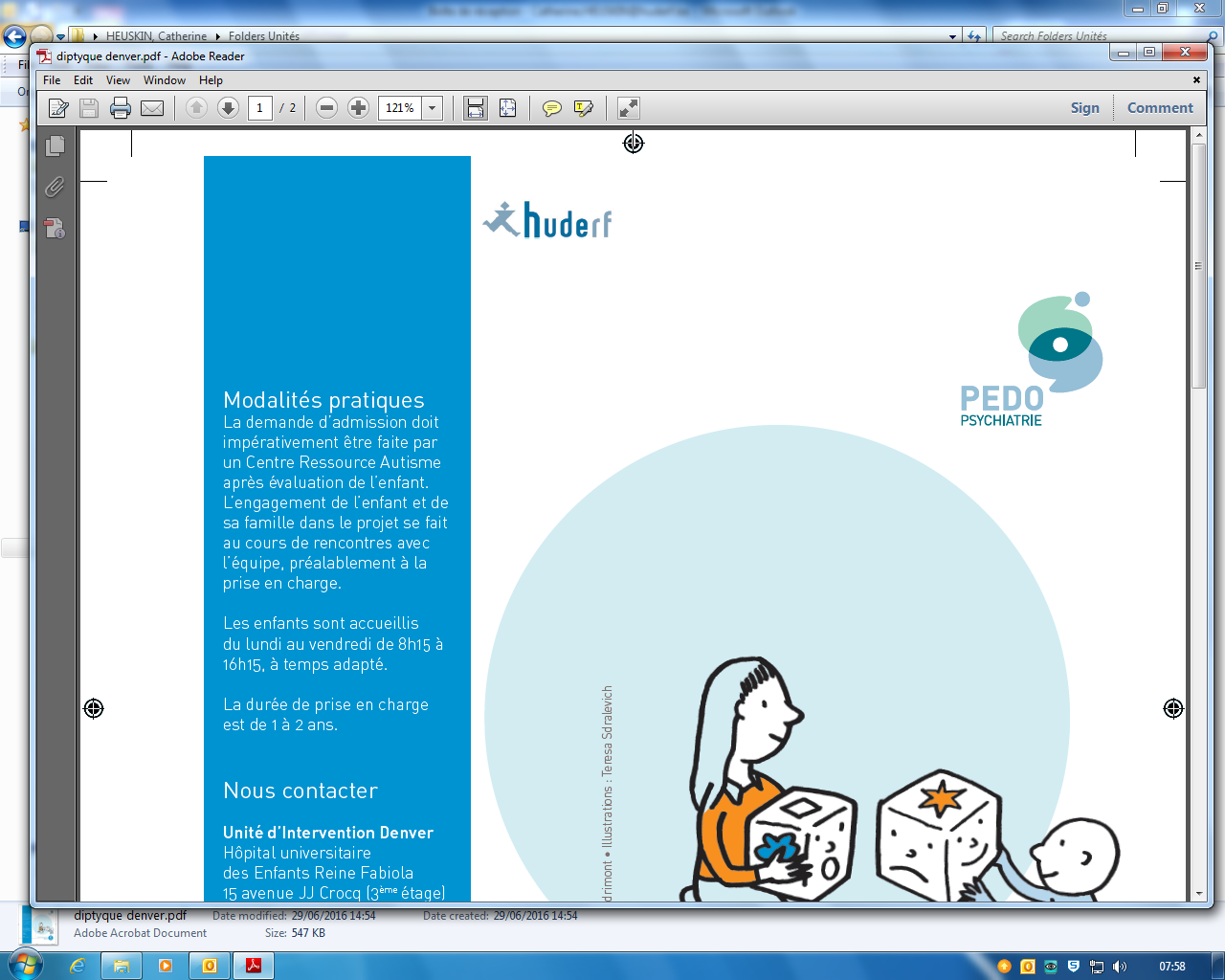 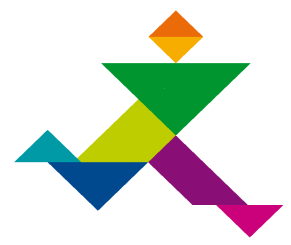 CYCLE DE 3 SEMINAIRES2016-2017Service de PédopsychiatrieHUDERF – ULBAccréditation demandée « Images d’autismes »ArgumentaireQuestion d’actualité sociétale et politique, scientifique et philosophique, l’autisme interpelle, fascine et passionne depuis de nombreuses années, tant les professionnels de la santé mentale que le grand public. Nous assistons souvent à des débats enflammés et à des revendications fortes, dans nos pays européens et ailleurs. Nos connaissances scientifiques s’amassent régulièrement, sans pour autant nous permettre, depuis bientôt 80 ans, de trancher les questions qui constituent le cœur de cette problématique. Au fil du temps, il semble que la vision consensuelle de l’autisme - devenu d’ailleurs autismes au pluriel - a connu plusieurs révolutions, devenant parallèlement plus riche et plus complexe. Nous souhaitons, dans ce cycle de séminaires, aborder un diaporama de différentes images d’autisme. Chaque journée propose, à partir de duos d’orateurs, personnalités dans les différents domaines, de parcourir la diversité clinique de ce que l’on appelle les Troubles du Spectre Autistique. Par le dialogue et la confrontation d’idées, nous espérons accomplir ensemble ce voyage au cœur de la complexité, et ainsi atteindre une connaissance partagée de la question. 